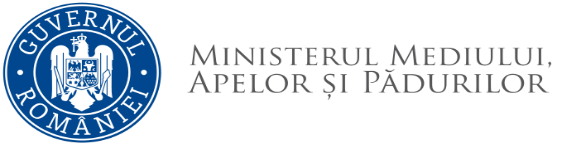 Direcţia Resurse UmaneREZULTAT PROBĂ INTERVIU la concursul de recrutare organizat pentru ocuparea funcţiei publice de execuție vacantă de consilier, clasa I, grad profesional superior în cadrul Direcției Accesare Fonduri Externe, 24.11.2021 - proba scrisăSecretar comisie,Doina POPESCUCandidaţii nemulţumiţi de rezultatul probei interviu pot face contestaţie, în termen de cel mult 24 de ore de la data afişării rezultatului probei interviu, la secretarul comisiei de soluționare a contestațiilor (Et. P1, camera 211).Afișat în data de 24.11.2021 ora 14:00Nr. Crt.Număr dosarPUNCTAJREZULTAT1.DRU/216615/03.11.202185 pADMIS